All Hazards Emergency Preparedness & Response Workforce Development Program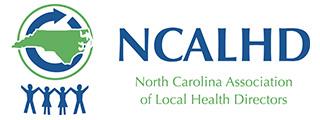 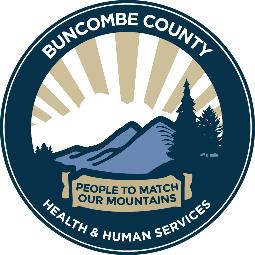 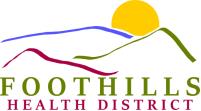 Course Overview: 
Organizations involved in responding to and managing incidents vary in their authorities, management structures, and communication capabilities and protocols. These courses are part of a professional development program that includes training opportunities assigned by management, or supervisors based on roles in an emergency response. Objectives:Address community recovery and resilience needs to respond effectively to the COVID-19 pandemic and other biologic threats.Provide incident management training for new and existing staff in Incident Command Structure from a public health perspective including integration with emergency management roles to prepare for potential deployment. Equip participants with the skills needed to be full or part-time PIOs, including oral and written communications; understanding and working with the media; and basic tools and techniques to perform effectively as a PIO, both in the proactive/ advocacy times and crisis/ emergency response.Benefits: 
Staff will have the knowledge, experience, training, and capability to perform the duties of their assigned ICS roles leading up to, during, and after an emergency or disaster based on criteria that are standard nationwide (NIMS).

All Course offerings held in Asheville, NC: Notes: Priority registration will be given to NCALHD Region 2, Public Health staff, all others will be waitlisted.  Emergency Services (EM-Fire-Law) partners within Region 2 are encouraged to participate but will be waitlisted and approved according to space available. Public Health personnel and Local Public Health Preparedness affiliates outside of Region 2 may sign up, but will be waitlisted and approved according to space available.Point of Contact: Nathan Greene- nathan.greene@buncombecounty.org | (828) 424-1022ICS-300 – Intermediate Incident Command for Expanding Incidents• Feb. 7 – Feb. 10 | 0900 – 1600
• Feb. 20 – Feb. 23 | 0900 – 1600L-105 – Public Information and Warning• Mar. 1 – 3 | 0800 - 1700ICS-400 – Advanced Incident Command for Complex Incidents• Mar. 9 – 10 | 0800 – 1600NC-IMT – North Carolina Local Incident Management Team (IMT)• Mar. 23 – 24 | 0800 – 1700
• Apr. 27 – 28 | 0800 – 1700Regional Public Health Emergency Tabletop Exercise (TTX)• May 5 | 4- hour TTX – Time TBDAll Hazards Regional IMT Functional Exercise (FEX)• May 24 | 8-hour FEX – Times TBD